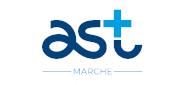 Allegato “B”        PROGETTO PERSONALIZZATO DI VITA INDIPENDENTE	ai fini del finanziamento  di cui  all’art. 4 del DPCM 03/10/2022 e DGR 1496/2023Data __________________________________________________                                                  FIRMA RICHIEDENTE                                                           _____________________________________FIRMA TUTORE/AMMINISTRATORE DI SOSTEGNO         _____________________________________FIRMA CASE MANAGER                                                   UNITA’ MULTIDISCIPLINARE/MULTIPROFESSIONALE     _____________________________________   OPPURE CENTRO DI SALUTE MENTALE ____________________________________________________________			PROGETTO PERSONALIZZATO DI VITA INDIPENDENTE		                                ai fini del finanziamento  di cui  all’art. 4 del DPCM 03/10/2022 e DGR 1496/2023SCHEDA ATTRIBUZIONI PUNTEGGI DI CUI ALL’AVVISO PUBBLICO * sono esclusi Tirocini di Inclusione SocialeFIRMA CASE MANAGER                                                   UNITA’ MULTIDISCIPLINARE/MULTIPROFESSIONALE     _____________________________________   OPPURE CENTRO DI SALUTE MENTALE ____________________________________________________________Struttura (Unità multidisciplinare/multiprofessionale): _________________________________________Responsabile (Nome e Cognome): __________________________________________________________Telefono ___________________________   Mail _______________________________________________Case manager (Nome e Cognome): _________________________________________________Telefono ___________________________   Mail _______________________________________________PROGETTO PERSONALIZZATO DI VITA INDIPENDENTEdel/lla Sig./Sig.raCognome e Nome: ____________________________________________________________________Nato/a a ________________________________ Prov. _________      il __________________________Residente a ___________________________Via ________________________ n. _____ CAP ________Telefono ___________________________________   Mail _______________________________________CONDIZIONE ATTUALETipologia DisabilitàFisicaIntellettivaSensorialePsichicaAltro (specificare) ________________________________________________________________Livello di intensità assistenziale secondo la Scala di “Barthel Index Modificato” (BIM)livello bassolivello mediolivello altolivello molto altoFormazione scolasticaFrequenza di un corso di studio        SI         NOSe si, presso: _____________________________________________________Specificare tipo di percorso di studio _______________________________________In possesso di:        licenza elementare          licenza media        diploma scuola superiore          laureaSituazione lavorativaSvolge attività lavorativa        SI         NOSe si, quale: _____________________________________________________Specificare tipologia contratto _______________________________________Sede di lavoro ___________________________________________________Composizione del nucleo familiareSpecificare e descrivere la presenza di familiari conviventi in età avanzata e/o in precarie condizioni di salute certificate e la presenza di figli minori :___________________________________________________________________________________________________________________________________________________________________________________________________________________________________________________________________________Attivazione di un percorso di vita indipendenteSpecificare  e descrivere se la persona ha aderito a percorsi di autonomia di cui al PNRR M5C2 Investimento 1.2 e se è beneficiario del progetto HCP___________________________________________________________________________________________________________________________________________________________________________________________________________________________________________________________________________Eventuali altri servizi/interventi/prestazioni di cui usufruisce la persona con disabilità:Descrizione della condizione di disabilità e del livello di autonomia personale anche in relazione al contesto familiare e ambientale:________________________________________________________________________________________________________________________________________________________________________________________________________________________________________________________________________________________________________________________________________________________________________________________________________________________________________________________________________________________________________________________________________________________________________________________________________________________________________________________________________________________________________________________________________Descrizione delle motivazioni che spingono la persona con disabilità a voler attuare un percorso di Vita Indipendente e che denotano la sua capacità di autodeterminazione e chiara volontà di gestire in modo autonomo la propria esistenza e le proprie scelte, nella consapevolezza da parte del disabile che ciò implica anche l’assunzione del ruolo di datore di lavoro del proprio assistente personale:__________________________________________________________________________________________________________________________________________________________________________________________________________________________________________________________________________________________________________________________________________________________________________________________________________________________________________________________________________________________________________________________________________________________________________________________________________________________________________________________________________________________________________________________________________________________________________________________________________________________________________________________________________________________________________________________Descrizione degli obiettivi da raggiungere attraverso il Piano personalizzato di Vita Indipendente ovvero il miglioramento della vita rispetto ai seguenti otto domini: 1) Benessere Fisico; 2) Benessere Materiale; 3) Benessere Emozionale; 4) Autodeterminazione; 5) Sviluppo Personale; 6) Relazioni Interpersonali; 7) Inclusione Sociale; 8) Diritti ed Empowerment:______________________________________________________________________________________________________________________________________________________________________________________________________________________________________________________________________________________________________________________________________________________________________________________________________________________________________________________________________________________________________________________________________________________________________________________________________________________________________________________Descrizione puntuale dei compiti da assegnare all’assistente personale nel supportare la persona con disabilità in tutte le sue esigenze che possono riguardare i diversi ambiti della vita:breve descrizione: _____________________________________________________________________________________________________________________________________________________________________________________________________________________________________________________________________________________________________________________________________________________breve descrizione: __________________________________________________________________________________________________________________________________________________________________________________________________________________________________________________________________________________________________________________________________________________________________________________breve descrizione: _____________________________________________________________________________________________________________________________________________________________________________________________________________________________________________________________________________________________________________________________________________________breve descrizione: _____________________________________________________________________________________________________________________________________________________________________________________________________________________________________________________________________________________________________________________________________________________Attività ricreative e sportive (breve descrizione): ____________________________________________________________________________________________________________________________________________________________________________________________________________________________________________________________________________________________________________________________________________________________________________________________________________________Partecipazione alla vita sociale, civile e di comunità (breve descrizione): ________________________________________________________________________________________________________________________________________________________________________________________________________________________________________________________________________________________________________________________________________________________________________________________________In relazione alle azioni sopra descritte, indicare uno solo degli ambiti in cui l’assistente personale viene maggiormente impiegato in termini di tempo:Cura della personaAmbito domesticoAttività lavorativaStudio e FormazioneAttività ricreative e sportivePartecipazione alla vita sociale, civile e di comunitàNumero di ore di assistenza personale settimanali necessarie per il raggiungimento degli obiettivi di vita indipendente: ____________(da compilare da parte del richiedente sulla base delle ore di assistenza personale indicate come necessarie per il raggiungimento degli obiettivi di vita indipendente)Budget di progetto annuale riferito alle spese per l’assistente personaleStipendio complessivo annuale: € _______________Contributi previdenziali e assicurativi annuali: € _______________Spese costi amministrativi derivanti dalla gestione del contratto di lavoro: € _______________TOTALE € ______________________________________________INTENSITÀ DEL BISOGNO ASSISTENZIALE- SCALA DI BARTHELINTENSITÀ DEL BISOGNO ASSISTENZIALE- SCALA DI BARTHELPUNTEGGIO ATTRIBUIBILEPUNTEGGIO ATTRIBUITOALIVELLO MOLTO ALTO20BLIVELLO ALTO15CLIVELLO MEDIO10DLIVELLO BASSO5CONDIZIONE FAMILIARECONDIZIONE FAMILIAREPUNTEGGIO ATTRIBUIBILEPUNTEGGIO ATTRIBUITOAIL DISABILE VIVE DA SOLO15BPRESENZA NEL NUCLEO DI FAMILIARI CONVIVENTI IN ETÀ AVANZATA E/O IN PRECARIE CONDIZIONI DI SALUTE CERTIFICATE15FUNZIONI DI GENITORIALITA’FUNZIONI DI GENITORIALITA’PUNTEGGIO ATTRIBUIBILEPUNTEGGIO ATTRIBUITOAPRESENZA DI FIGLI MINORENNI – A PRESCINDERE DAL NUMERO10PERCORSI DI VITA AUTONOMAPERCORSI DI VITA AUTONOMAPUNTEGGIO ATTRIBUIBILEPUNTEGGIO ATTRIBUITOAIL DISABILE HA ADERITO A PERCORSI DI AUTONOMIA DI CUI ALPNNR M5C2 Investimento 1.210BNON BENEFICIARIO DEL PROGETTO HCP3TIPOLOGIA DEGLI OBIETTIVI:   è possibile indicare solo un obiettivo principaleTIPOLOGIA DEGLI OBIETTIVI:   è possibile indicare solo un obiettivo principalePUNTEGGIO ATTRIBUIBILEPUNTEGGIO ATTRIBUITOAPERCORSI DI STUDIO E/O LAVORATIVI *15BATTIVITÀ DI RILEVANZA SOCIALE E/O RICREATIVE8CAZIONI COMUNI DI VITA QUOTIDIANA PERLOPIÙ ALL’INTERNO DELLE PARETI DOMESTICHE2